附件2考点地址中共遂溪县委党校，遂溪县遂城街道湛川路2巷13号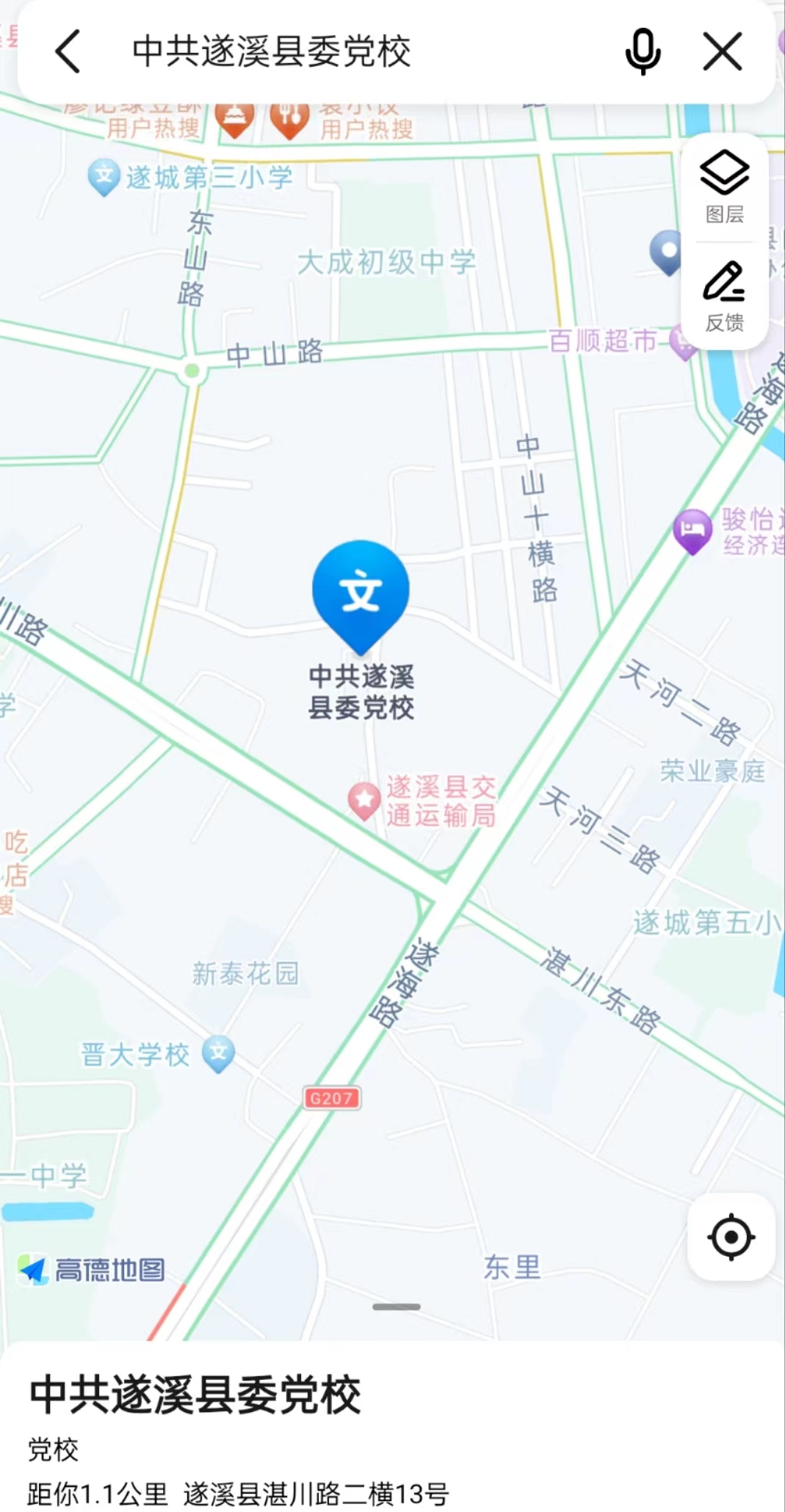 